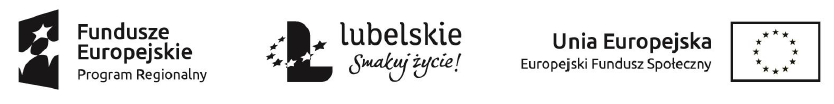 Załącznik Nr 3  OŚWIADCZENIE   WYKONAWCY  o braku powiązań osobowych i kapitałowych 	Niniejszym oświadczam, że    ………………………………………………………………………………………………………………………………………………(dane  Wykonawcy) nie podlega/nie podlegam wykluczeniu z ubiegania się o zamówienie określone w Zapytaniu ofertowym - ……………………………………………………………….. z uwagi na powiązania kapitałowe lub osobowe z Zespołem Ośrodków Wsparcia w Lublinie/Gminą Lublin, osobami  upoważnionymi do zaciągania zobowiązań w jej imieniu oraz osobami wykonującymi w jej imieniu czynności związane z przygotowaniem i  przeprowadzeniem procedury wyboru dostawcy lub wykonawcy, nie występują pomiędzy ………………………………………………………….………………………………………………………………………………………………………………..(dane Wykonawcy) a Zespołem Ośrodków Wsparcia w Lublinie/Gminą Lublin  oraz powyżej  wskazanymi osobami żadne  wzajemne powiązania, w szczególności polegające na:  Uczestniczeniu w spółce jako wspólnik spółki cywilnej lub spółki osobowej. Posiadaniu co najmniej 10% udziałów lub akcji.Pełnieniu  funkcji  członka organu nadzorczego lub zarządzającego Zespołu Ośrodków Wsparcia  w Lublinie /Gminą Lublin, prokurenta lub pełnomocnika.Pozostawaniu w związku małżeńskim, w stosunku pokrewieństwa lub powinowactwa w linii prostej, pokrewieństwa drugiego stopnia lub powinowactwa drugiego stopnia w linii bocznej lub w stosunku przysposobienia, opieki lub kurateli.  ……………………………………………                                  ………………….………………………………………………..     data i  miejscowość                                                               Czytelny  podpis osoby                                                                                       upoważnionej do podpisania   Oświadczenia 